EB9 เผยแพร่ข้อมูลผ่านเว็บไซต์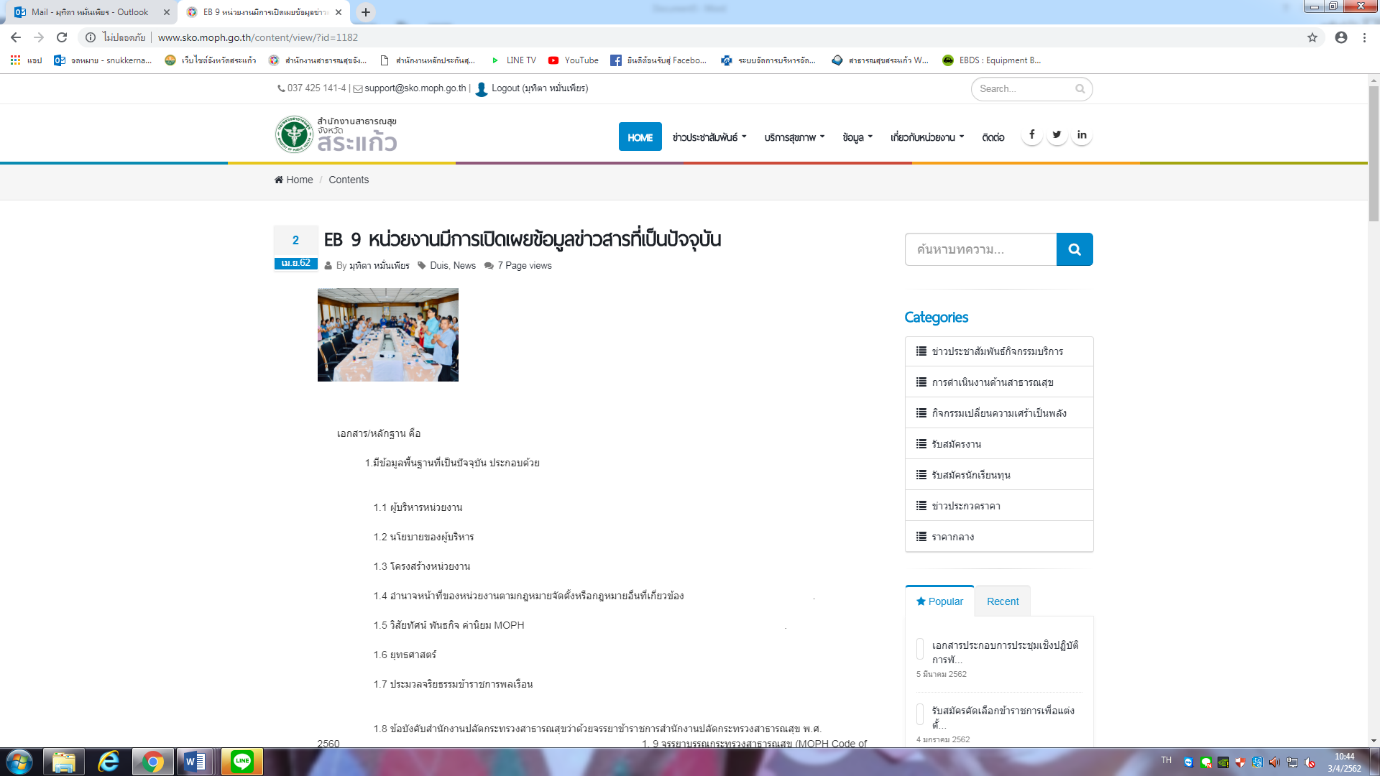 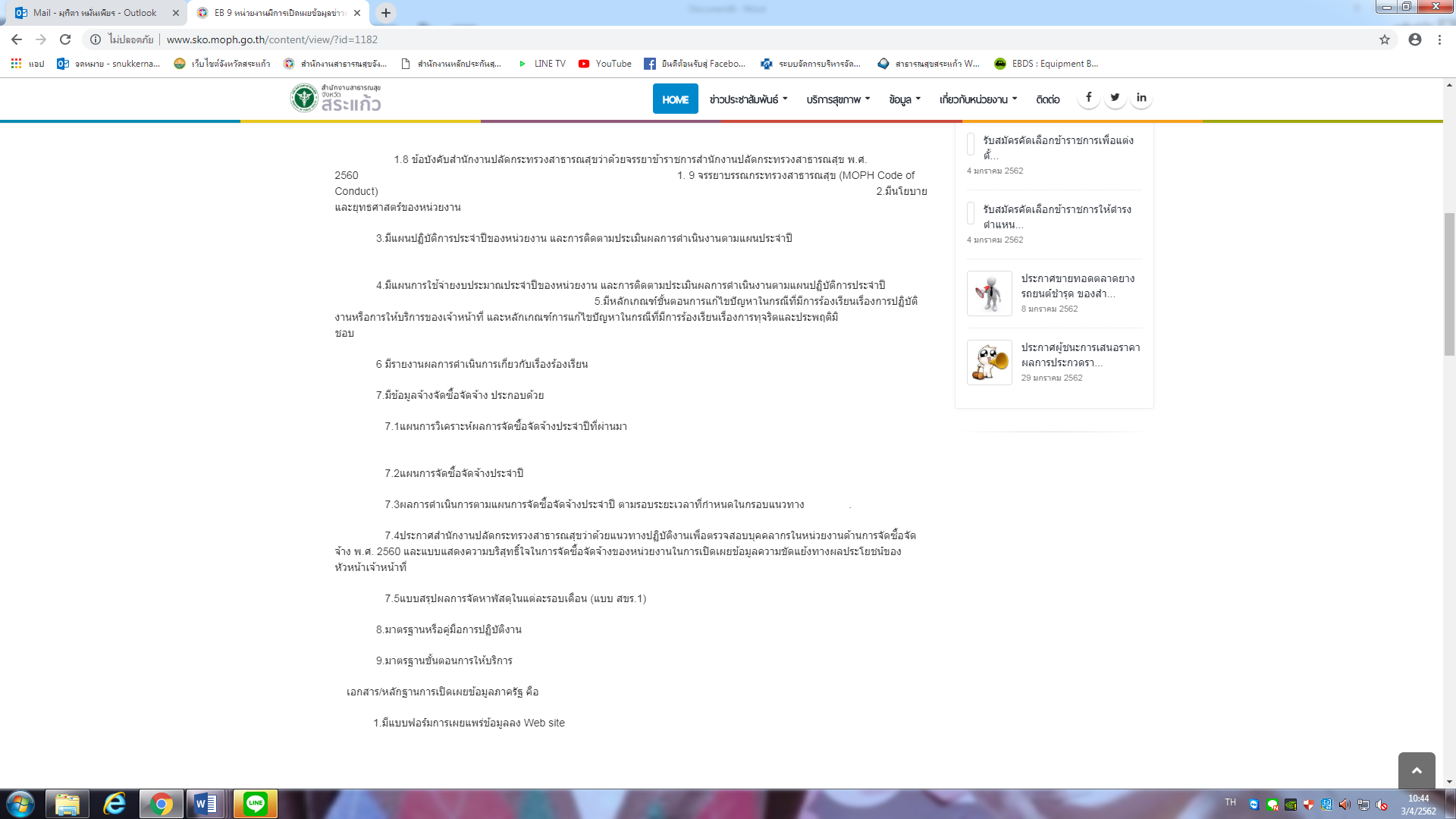                                                                                                                                                              ต่อ.. (2 หน้า)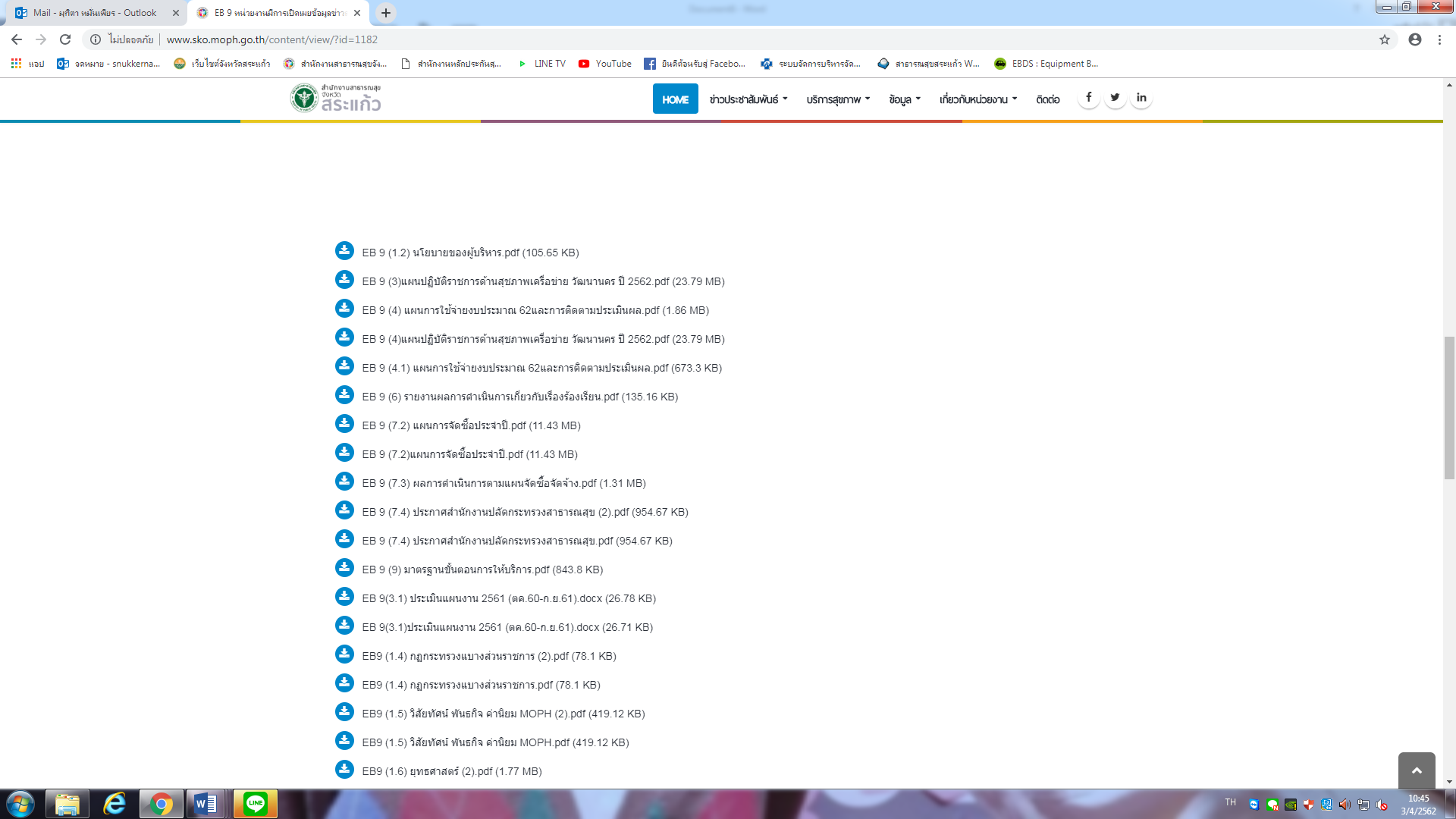 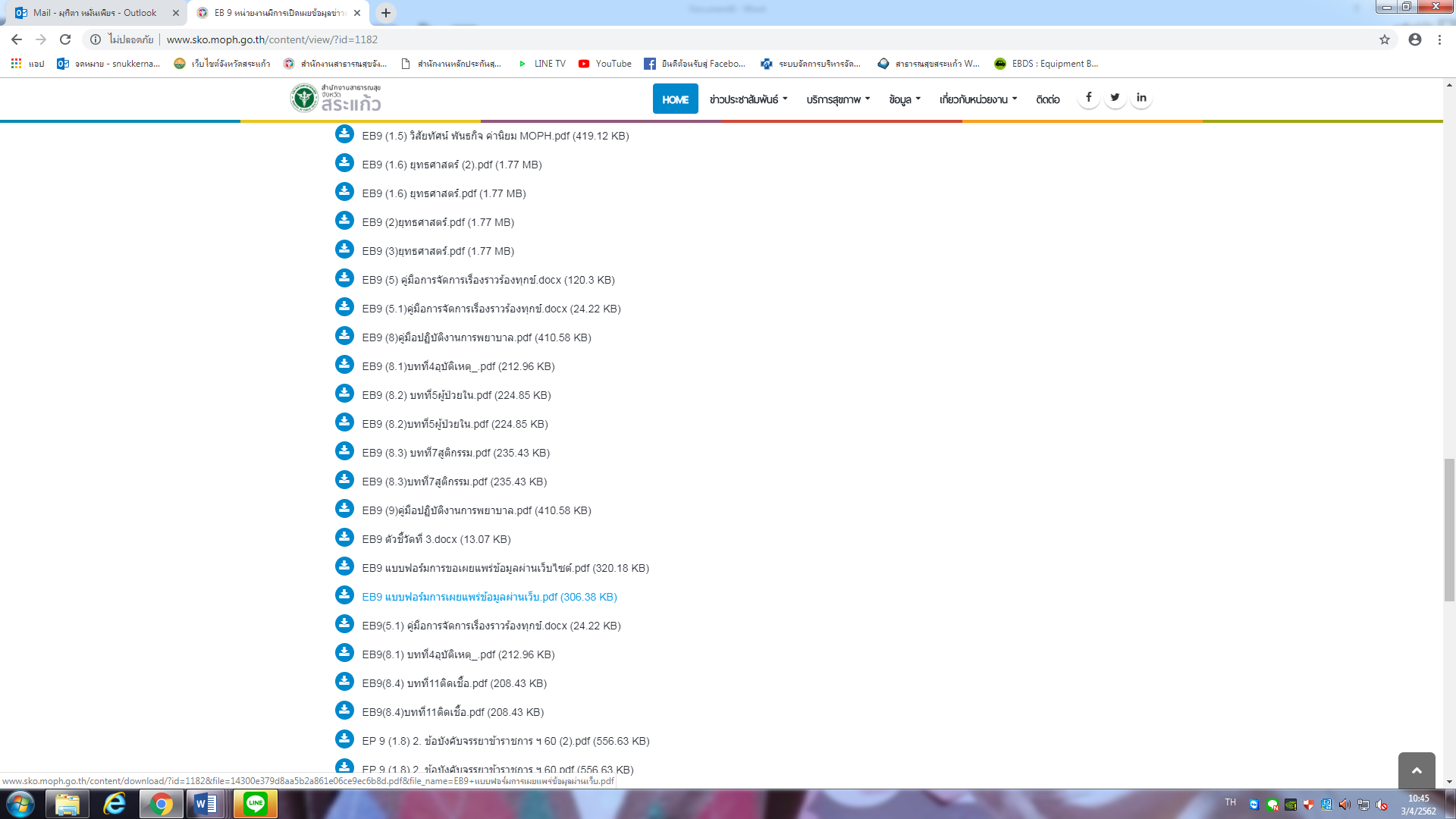 ต่อ ... ( 1 หน้า)